Преподаватель Шавкунова Е.В.II8 (2класс)В рабочей тетради Г.Ф.Калининой выполнить задания:С 23№5, 6 (а,б).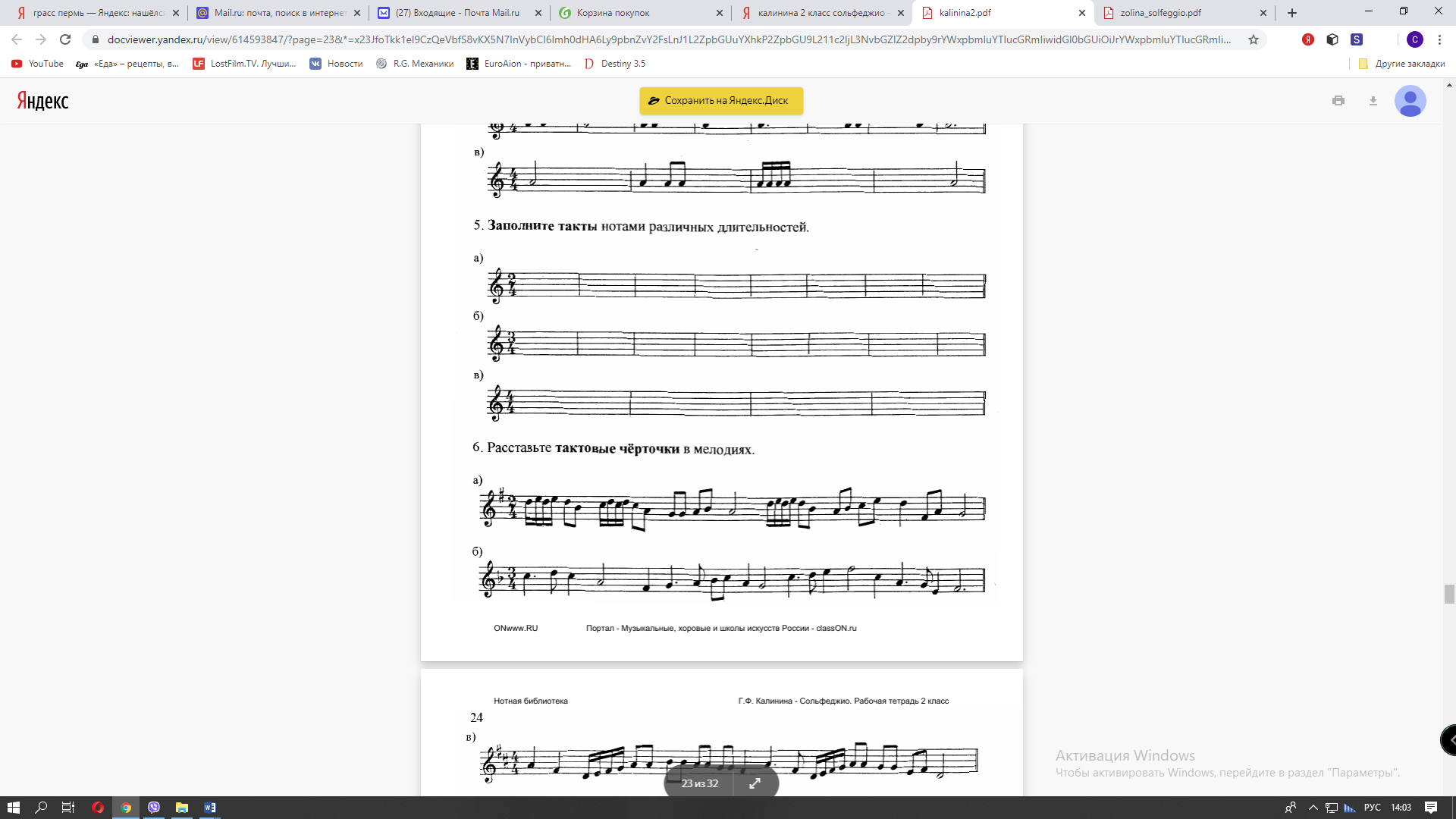 